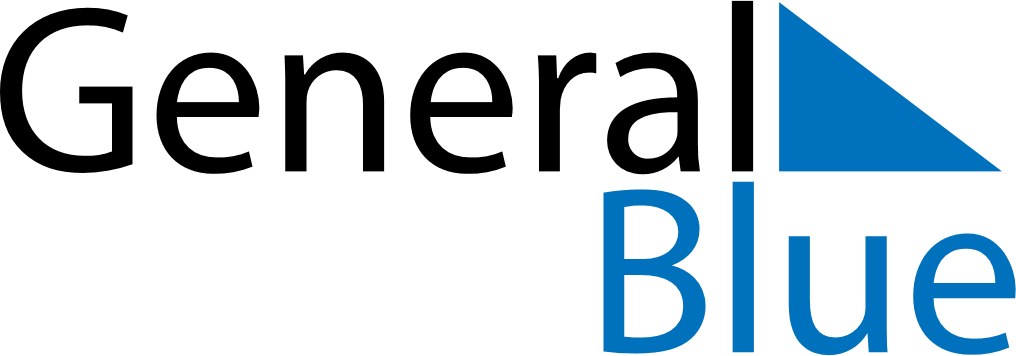 July 1828July 1828July 1828July 1828July 1828SundayMondayTuesdayWednesdayThursdayFridaySaturday12345678910111213141516171819202122232425262728293031